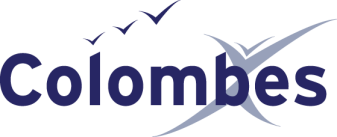 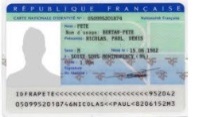 Durée de validité : 10 ans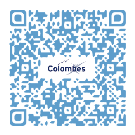 Coût : 25 € en timbres fiscaux(achat possible en ligne : https://timbres.impots.gouv.fr/)Lieu de dépôt de la demande : uniquement sur rendez-vous au service des affaires générales et civiles en Mairie principale ou dans une des Mairies de proximité (Aragon et Fossés-Jean). Pour les colombiens, possibilité de prendre rendez-vous sur le site de la ville : www.colombes.fr rubrique : « services en ligne ».  Le dernier rendez-vous peut être pris 20 minutes avant la fermeture.La présence du mineur est obligatoire lors du dépôt de la demande et celle du représentant légal lors du dépôt et du retrait.A savoir : toute Carte Nationale d’Identité non retirée dans les 3 mois à compter de sa réception en Mairie sera automatiquement retournée en préfecture pour destruction.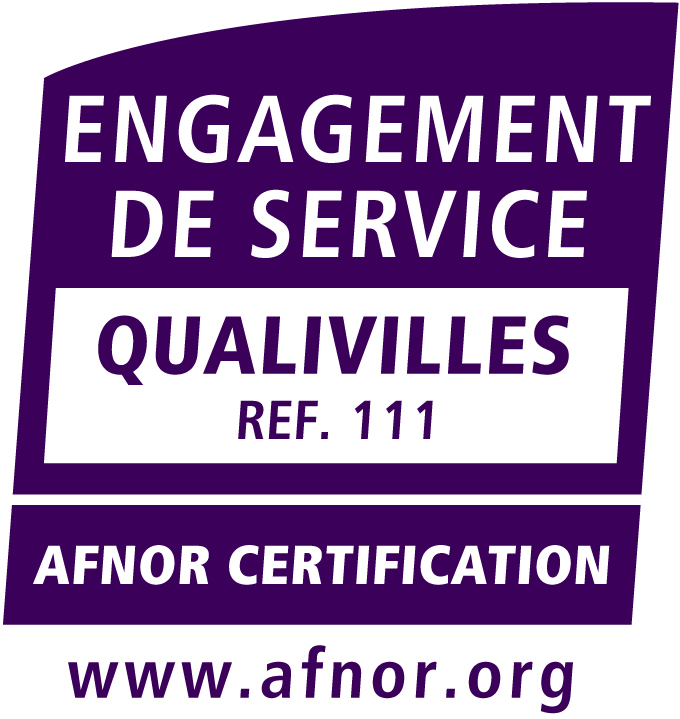 